БАШКОРТОСТАН РЕСПУБЛИКАҺЫ БӨРЙӘН РАЙОНЫ МУНИЦИПАЛЬ РАЙОНЫНЫҢ ИСКЕ СОБХАНҒОЛ АУЫЛ  СОВЕТЫ АУЫЛ БИЛӘМӘҺЕ ХАКИМИӘТЕ 453580, ИСКЕ СОБХАНҒОЛ АУЫЛЫСАЛАУАТ УРАМЫ, 38. тел. (34755) 3-68-00РЕСПУБЛИКА БАШКОРТОСТАН АДМИНСТРАЦИЯ СЕЛЬСКОГОПОСЕЛЕНИЯ СТАРОСУБХАНГУЛОВСКИЙ СЕЛЬСОВЕТМУНИЦИПАЛЬНОГО РАЙОНАБУРЗЯНСКИЙ РАЙОН 453580, с. Старосубхангуловоул. Салавата, 38 тел. (34755) 3-68-00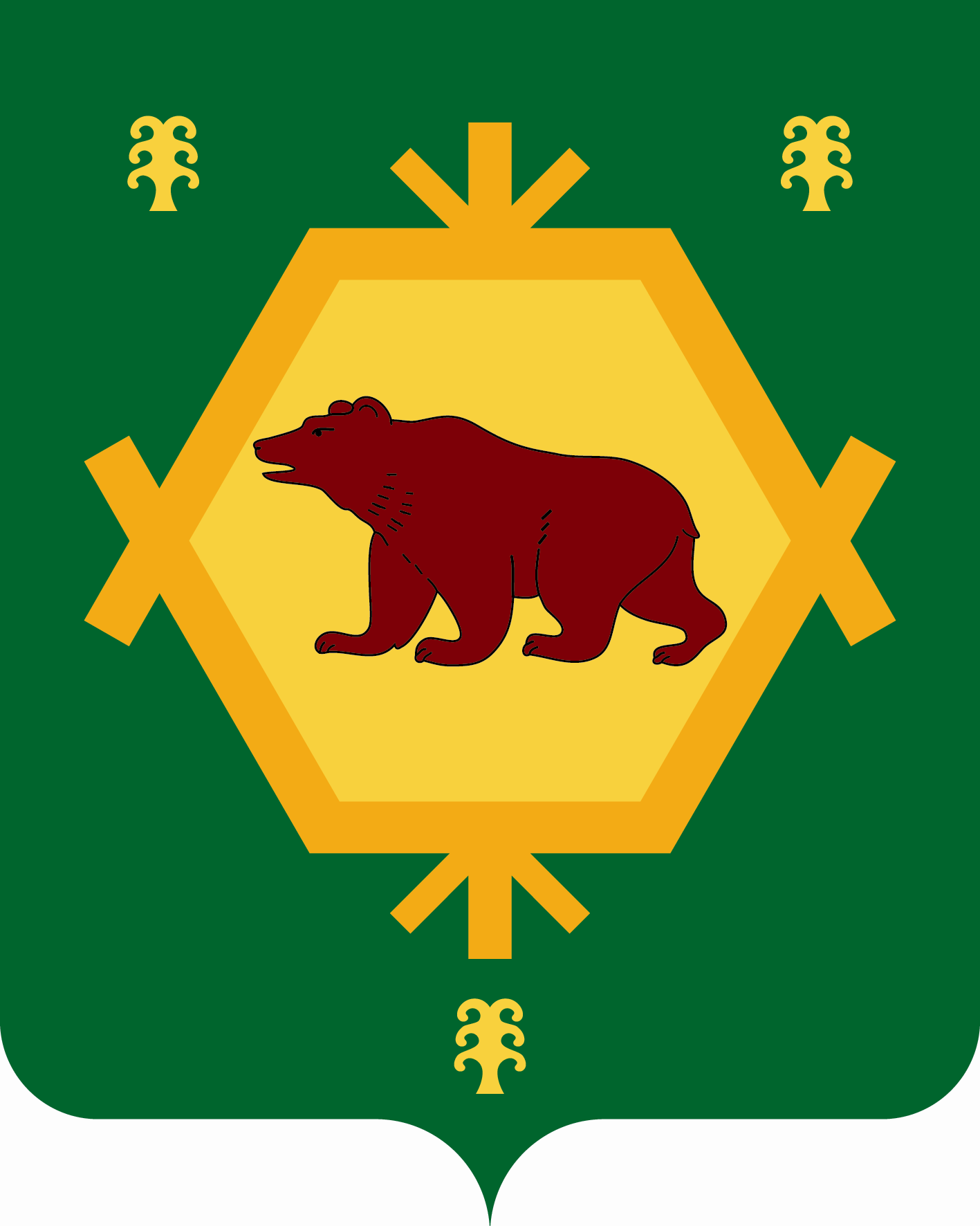 __________________________________________________________________КАРАР					         ПОСТАНОВЛЕНИЕ «18» август 2021 й.              	№ 11-п     	     «18» августа 2021  г.	Руководствуясь ст. 130 ГК РФ, учитывая, что остатки металлического ангара, расположенные по адресу, ул. Карат, д. 27 с. Старосубхангулово Бурзянского района РБ является бесхозяйной движимой вещью, собственник отсутствует, а принятые меры не позволяют определить собственника объекта, учитывая решение Белорецкого межрайонного суда по делу № 2-2106/2021, Администрация сельского поселения Старосубхангуловский сельский совет муниципального района Бурзянский район постановляет:Признать металлическую конструкцию (остатки ангара), расположенную на земельном участке с кадастровым номером 02:18:160305:81 по адресу: с. Старосубхангулово Бурзянского района РБ, ул. Карат, д. 27, бесхозяйной движимой вещью.Признать право собственности сельского поселения Старосубхангуловский сельский совет муниципального района Бурзянский район на металлическую конструкцию (остатки ангара), расположенную на земельном участке с кадастровым номером 02:18:160305:81 по адресу: с. Старосубхангулово Бурзянского района РБ, ул. Карат, д. 27.Централизованной бухгалтерии муниципального района Бурзянский район поставить металлическую конструкцию (остатки ангара) на бухгалтерский учет, внести сведения в реестр муниципального имущества.Установить балансовую стоимость в размере 1 (один) рубль, до определения фактической (рыночной) стоимости.Управляющей делами Администрации сельского поселения Старосубхангуловский сельский совет принять меры для проведения оценки определения рыночной стоимости, для последующего внесения сведении в бухгалтерский учет.Контроль за исполнением данного решения оставляю за собой.Глава сельского поселения                                                         Р.Р. ШахниязовПЕРЕЧЕНЬ  
специальных мест для размещения печатных
предвыборных агитационных материалов
на территории сельского поселения Старосубхангуловский сельсовет муниципального района Бурзянский районРеспублики Башкортостан в период подготовки и проведения выборов главы Республики  Башкортостан  и депутатов   сельского  поселения  Старосубхангуловский сельсовет муниципального  района  Бурзянский  район Республики  Башкортостан  19 сентября  2021  годаУправляющий делами                                                             А.Н.Малабаева                                          №№ участковНаименование избирательных участковАдреса избирательных участковМеста размещения печатных предвыборных агитационных материалов (по согласованию)1653Агидельскийс. Старосубхангулово, ул. М.Гареева, 17Здание магазина  ИП Давлетбаева А.Г. «Уныш» ул. Советская, 4; Здание магазина ИП Газина А.С. «Агидель» , ул. Советская, 121654Базальскийс. Старосубхангулово,ул. Школьная, 1Здание магазина «Нурлы» ИП Сафина Ф.А. ул. Акмулла7/1;здание магазина ИП Ишбаева С.З., ул. Труда, 91655Каинтушевскийс. Старосубхангулово, ул. Кызыл – таш, 16Здание     магазина  ИП Мурзагулова А.Ф. «Тулкын»  ул. Кызыл-таш, 20Б;Здание магазина  ИП Кулдавлетовой З.А. «Азалия»  ул. Совхозная, 21А; Здание магазина ИП Давлетбаева А.Г. здание магазина Юлдаш ул. Совхозная, 4/21656Новомусятовскийд. Новомусятово, ул. З.Валиди, 15Здание СДК ул. Заки Валиди, 15;Здание ФАП ул. Заки Валиди, 19 1657Новосубхангуловскийд. Новосубхангулово, ул. Молодежная, 33Здание ФАП ул. Центральная, 31Здание СДК ул. Центральная, 29Здание  магазина ИП Буранбаева З.Я. ул. Молодежная, 1А1658Салаватский с. Старосубхангулово, ул. Ленина, 53Здание магазина  ИП Адельбаева И.Ф. ул. Ленина, 43:Здание магазина ИП  Мурзагулова А.Ф. «Тулкын»   ул. Салавата, 46 пом. 1;Информационный стенд возле здания НП пчеловодов «Бурзян» ул. Салавата, 381659Старомусятовскийд. Старомусятово, ул. Сакмагуш, 28Здание ФАП, ул.Сакмагуш, 20АЗдание магазина Утябаевой З. ул. Сакмагуш, 21 1660Старосубхангулов-скийс. Старосубхангулово, ул. Ленина, 74Старосубхангуловский рынок  ул. Ленина, 82;Здание магазина ИП Григорьева Г.Г. ул. Х. Ишкольдина 57/1; Здание   магазина ПК «Бурзянский», ул. Ленина, 80, Здание магазина  ИП Насретдиновой З.Х. «Зиля» ул.Комсомольская,7